　　　　　ながとブルーオーシャンライドwith秋吉台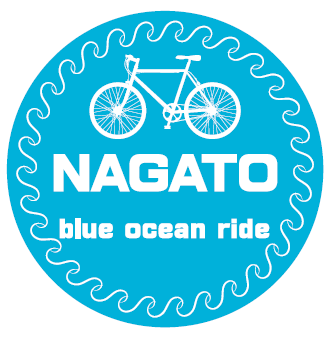 協賛・協力のお願いについて長門市観光コンベンション協会では長門市・美祢市及び長門市教育委員会と共催で４回目となるサイクリング大会「ながとブルーオーシャンライドwith秋吉台」を開催します。　道の駅「センザキッチン」をスタート・ゴールとし、長門市・美祢市を周るサイクリング大会です。イベントを開催することにより長門市がサイクリングに適したまちであるということをＰＲし、日常的にサイクリストを呼び込み、地域活性化につなげたいと考えています。つきましては、趣旨をご理解のうえ、下記のとおりご協賛・ご協力賜りますようお願い申し上げます。記大会実施に必要な資金を提供いただく資金協賛企業一口　１０，０００円より大会実施に必要な物品を提供いただく物品協賛企業・エイドステーションで参加者に提供するもの　食材・菓子・ゼリー・水・スポーツドリンク　等・参加者へのお土産として提供するもの　常温で保存可能な食品・萩焼・木製品　等・スタッフの活動に必要なもの　資材輸送用車両・サポート用車両及びオートバイ・無線機・パソコン・救護等に必要なもの　ＡＥＤ・消毒用品・絆創膏・経口補水液　等・自転車のメンテナンスに必要なもの　フロアポンプ・交換用チューブ・自転車工具　等・大会運営のために必要なもの　スタートゴールゲート用バルーン・沿道応援用グッズ・抽選会に必要なもの　地元特産品・サービス（食事券・招待券等）その他大会実施に協力いただく協賛企業・広報　・保険　等　　　※必要とする数、搬送時期・搬送場所につきましては、個別に相談ください。※返却が必要なものについては、返却の条件等、個別に相談ください。協賛の紹介・特典　協賛いただいた企業につきましては大会プログラム等への広告を掲載させていただきます。また、相当金額に応じ、ゼッケンへの企業名印字をさせていただきます。募集期限　　令和元年10月7日（月曜日）まで募集方法　　別紙協賛申込書に記入の上、長門市コンベンション協会までお申込みください。ながとブルーオーシャンライドwith秋吉台　協賛申込書平成　　年　　月　　日(一社)長門市観光コンベンション協会会長　大谷　峰一　様住所または所在地事業所・団体名　代表者（役職・氏名）　　　　　　　　　　　㊞ながとブルーオーシャンライドwith秋吉台に下記のとおり、協賛を申し込みます。記１.協賛の形態　　資金協賛 ・ 物品協賛 ・ その他協賛２.協賛の内容（1）資金協賛（2）物品協賛（3）その他協賛（広告掲示、機器等の無償貸与、輸送運搬等内容を記入ください。）３.連絡先　金　　　　額納入予定時期物品等の名称単価数量金額納品予定時期　　　月　　日　　　月　　日　　　月　　日合　　計協賛内容所属・役職担当者名T　E　LF　A　Xメールアドレス